بسمه تعالي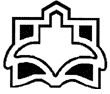                                                       معاونت آموزش و تحقیقاتدانشگاه علوم پزشكي و خدمات بهداشتي و درماني اراك    مرکز مطالعات و توسعه آموزش علوم پزشکیفرم طرح  درس ويژه دروس نظريبخش الف:نام و نام خانوادگي مدرس : آزاده خزائی زاده   آخرين مدرك تحصيلي:  دکتری تخصصی                                   رشته تحصيلي: دندانپزشکی ترمیمی و زیباییمرتبه علمی :     استادیار   گروه آموزشي :               دندانپزشکی ترمیمی         نام دانشكده  :      دانشكده دندانپزشکی اراک   رشته تحصيلي فراگيران : دندانپزشکیمقطع: عنوان واحد درسی به طور كامل :   تعداد واحد :  تعداد جلسه  :       محل تدریس: عنوان درس پيش نياز : نداردبخش ب:نام و نام خانوادگي مدرس :    مهسا فروزنده                      آخرين مدرك تحصيلي:     دکترای تخصصی                 رشته تحصيلي: دندان پزشکی ترمیمیمرتبه علمی :     استادیار                                             گروه آموزشي :     ترمیمی                    نام دانشكده  :     دندان پزشکی             رشته تحصيلي فراگيران : دندانپزشکی عمومیمقطع: دکترای حرفه ای دندان پزشکی             عنوان واحد درسی به طور كامل :  مبانی مواد دندانی        تعداد واحد :    1                             تعداد جلسه  :     2  محل تدریس:   دانشکده دندانپزشکی اراک                                       عنوان درس پيش نياز :  نداردبخش ب:نام و نام خانوادگي مدرس :    سارا خالقی                      آخرين مدرك تحصيلي:     دکترای تخصصی                 رشته تحصيلي: دندان پزشکی ترمیمیمرتبه علمی :     استادیار                                             گروه آموزشي :     ترمیمی                    نام دانشكده  :     دندان پزشکی             رشته تحصيلي فراگيران : دندان پزشکی عمومیمقطع: دکترای حرفه ای دندان پزشکی             عنوان واحد درسی به طور كامل :  مبانی مواد دندانی        تعداد واحد :  1                                               تعداد جلسه  :     2 محل تدریس:   دانشکده دندانپزشکی اراک                                       عنوان درس پيش نياز :  -بخش ب:نام و نام خانوادگي مدرس :    افروز نخستین     آخرين مدرك تحصيلي:     دکترای تخصصی                 رشته تحصيلي: دندان پزشکی ترمیمیمرتبه علمی :  استادیار                                             گروه آموزشي :     ترمیمی                    نام دانشكده  :     دندان پزشکی             رشته تحصيلي فراگيران : دندان پزشکی عمومیمقطع: دکترای حرفه ای دندان پزشکی   عنوان واحد درسی به طور كامل : مبانی مواد دندانی  تعداد واحد : 1   تعداد جلسه  :     1 محل تدریس:دانشکده دندانپزشکی اراک عنوان درس پيش نياز : بخش ب:هدف کلی  در واقع نشان دهنده هدف اصلی آن جلسه تدریس خواهد بود که اصولایک هدف کلی نگارش شده و سپس به چند هدف ویژه رفتاری تقسیم می شود.اهداف ویژه رفتاری دارای فعل رفتاری ، معیار، محتوا و شرایط بوده و در حیطه های شناختی ، عاطفی و روان حرکتی طراحی می شود.این اهداف در تعیین متد و وسایل آموزشی موثر میباشند.ردیفجلسههدف کلی جلسهاهداف ويژه رفتاري(بر اساس سه حيطه اهداف آموزشي: شناختي، عاطفي، روان حركتي)روش یاددهیوسایل آموزشیمحل تدريسفعالیت هاي يادگيريشيوه ارزشيابيشيوه ارزشيابيمنابع تدريسردیفجلسههدف کلی جلسهاهداف ويژه رفتاري(بر اساس سه حيطه اهداف آموزشي: شناختي، عاطفي، روان حركتي)روش یاددهیوسایل آموزشیمحل تدريسفعالیت هاي يادگيريمتددرصدمنابع تدريس11آشنایی با قوانین کلاس و انواع بیومواد در دندانپزشکیدانشجو بتواند ؛شناختی:انواع بیومواد در دندانپزشکی را نام ببردموارد استفاده از بیومواد را در دندانپزشکی شرح دهدعاطفی:به سوالاتی که پرسیده می شود پاسخ دهددر بحث شرکت کندسخنرانی، پرسش و پاسخ، بارش افکاروایت بوردو ماژیک – اسلایدکلاس 1تهیه پوستر انواع بیومواد در دندانپزشکیفعالیت کلاسی و مشارکت در بحث های گروهی 15%ارزشیابی تکوینی (شفاهی و کتبی) 15%ارزشیابی تراکمی(چهارگزینه ای) 70%فعالیت کلاسی و مشارکت در بحث های گروهی 15%ارزشیابی تکوینی (شفاهی و کتبی) 15%ارزشیابی تراکمی(چهارگزینه ای) 70%فصل 4 کتاب کریگ 201922خواص مکانیکی مواددانشجو بتواند ؛شناختی:نیرو را تعریف کند.3 مشخصه نیرو را نام ببرد.استرس و استرین را تعریف کند.نحوه استفاده از نمودار استرس به استرین را شرح دهد.مفهموم حد الاستیک، حد تناسب، استحکام تسلیم، استحکام نهایی، استحکام شکست را از روی نمودار تفسیر کند.تافنس شکست و رزیلینسی را توضیح دهد.عاطفی:به سوالاتی که پرسیده می شود پاسخ دهد.در بحث شرکت کندسخنرانی، پرسش و پاسخ، بارش افکاروایت بوردو ماژیک – اسلایدکلاس 1فعالیت کلاسی و مشارکت در بحث های گروهی 15%ارزشیابی تکوینی (شفاهی و کتبی) 15%ارزشیابی تراکمی(چهارگزینه ای) 70%فعالیت کلاسی و مشارکت در بحث های گروهی 15%ارزشیابی تکوینی (شفاهی و کتبی) 15%ارزشیابی تراکمی(چهارگزینه ای) 70%فصل 4 کتاب کریگ 2019ردیفجلسههدف کلی جلسهاهداف ويژه رفتاري (بر اساس سه حيطه اهداف آموزشي : شناختي، عاطفي، روان حركتي)روش یاددهیوسایل آموزشیمحل تدريسفعالیت هاي يادگيريشيوه ارزشيابيشيوه ارزشيابيمنابع تدريسردیفجلسههدف کلی جلسهاهداف ويژه رفتاري (بر اساس سه حيطه اهداف آموزشي : شناختي، عاطفي، روان حركتي)روش یاددهیوسایل آموزشیمحل تدريسفعالیت هاي يادگيريمتددرصدمنابع تدريس13خواص حرارتی و الکتریکی مواد دندانیآشنایی با خواص حرارتی و الکتریکی مواد دندانیشناختی: خواص حرارتی مواد دندانی را نام ببرد و تعریف کند.خواص الکتریکی مواد دندانی را نام ببرد و تعریف کند.با شناخت خواص حرارتی مواد دندانی و دندان بتواند مناسب ترین مواد را برای به کار بردن در دهان انتخاب کند.با شناخت خواص الکتریکی مواد دندانی و دندان بتواند مناسب ترین مواد را برای به کار بردن در دهان انتخاب کند.عاطفی: به یادگیری خواص حرارتی و الکتریکی مواد دندانی علاقه نشان دهد. سخنرانی و پرسش و پاسخاسلاید (powerpoint)دانشکده دندانپزشکی اراک                                       مطالعه رفرنس و شرکت در پرسش و پاسخبصورت آزمون چند گزینه ای (MCQ) درآزمون پایان ترمفصل 4 کتاب craig’s restorative materials 201924خواص نوری مواد دندانی آشنایی با خواص نوری مواد دندانیشناختی: خواص نوری مواد دندانی را نام ببرد و تعریف کند.با شناخت خواص نوری مواد دندانی و دندان بتواند مناسب ترین مواد را برای به کار بردن در دهان انتخاب کند.عاطفی: به یادگیری خواص نوری مواد دندانی علاقه نشان دهد.سخنرانی و پرسش و پاسخاسلاید (powerpoint)دانشکده دندانپزشکی اراک                                       مطالعه رفرنس و شرکت در پرسش و پاسخبصورت آزمون چند گزینه ای (MCQ) درآزمون پایان ترمفصل 4 کتاب craig’s restorative materials 2019ردیفجلسههدف کلی جلسهاهداف ويژه رفتاري (بر اساس سه حيطه اهداف آموزشي : شناختي، عاطفي، روان حركتي)روش یاددهیوسایل آموزشیمحل تدريسفعالیت هاي يادگيريشيوه ارزشيابيشيوه ارزشيابيمنابع تدريسردیفجلسههدف کلی جلسهاهداف ويژه رفتاري (بر اساس سه حيطه اهداف آموزشي : شناختي، عاطفي، روان حركتي)روش یاددهیوسایل آموزشیمحل تدريسفعالیت هاي يادگيريمتددرصدمنابع تدريس12جلسه 5: آمالگام دندانیجلسه 6:آمالگام دندانیآشنایی با مزایا و معایب و اجزا و واکنش های آمالگام دندانیآشنایی با خصوصیات آمالگام دندانیشناختی: دانشجو باید بتواند اجزا و واکنش ها آمالگام دندانی را بشناسد.عاطفی: به یادگیری اجزای تشکیل دهنده و خصوصیات آمالگام علاقه نشان دهد. شناختی: انتظار می رود دانشجو بتواند خصوصیات آمالگام دندانی را بشناسد.عاطفی: به شناخت خصوصیات آمالگام دندانی علاقه نشان دهد.اراثه سخنرانی به همراه پرسش و پاسخاراثه سخنرانی به همراه پرسش و پاسخاسلاید (powerpoint)اسلاید (powerpoint)دانشکده دندانپزشکی اراک دانشکده دندانپزشکی اراک                                       مطالعه رفرنس و شرکت در پرسش و پاسخمطالعه رفرنس و شرکت در پرسش و پاسخبصورت آزمون چند گزینه ای (MCQ) درآزمون پایان ترمبصورت آزمون چند گزینه ای (MCQ) درآزمون پایان ترمفصل 10 کتاب  مواد دندانی ترمیمی کریگ 2019(craig’s dental materials 2019)فصل 10 کتاب  مواد دندانی ترمیمی کریگ 2019(craig’s dental materials 2019)ردیفجلسههدف کلی جلسهاهداف ويژه رفتاري(بر اساس سه حيطه اهداف آموزشي: شناختي، عاطفي، روان حركتي)روش یاددهیوسایل آموزشیمحل تدريسفعالیت هاي يادگيريشيوه ارزشيابيشيوه ارزشيابيمنابع تدريسردیفجلسههدف کلی جلسهاهداف ويژه رفتاري(بر اساس سه حيطه اهداف آموزشي: شناختي، عاطفي، روان حركتي)روش یاددهیوسایل آموزشیمحل تدريسفعالیت هاي يادگيريمتددرصدمنابع تدريس15پلیمر و فرایندهای پلیمریزاسیون آشنایی با پلیمر و فرایندهای پلیمریزاسیون انتظار می رود دانشجو :شناختی: خصوصیات پلیمر را ذکر کند.فرایند پلیمریزاسیون را بداند.عاطفی: به یادگیری و شناخت گروه های مختلف مواد دندانی و خصوصیات آنها علاقه نشان دهد.سخنرانی و پرسش و پاسخ و بارش افکار اسلاید (powerpoint)دانشکده دندانپزشکی اراک                                      مطالعه رفرنس و شرکت در پرسش و پاسخفعالیت کلاسی و مشارکت در بحث های گروهی 15%ارزشیابی تکوینی (شفاهی و کتبی) 15%ارزشیابی تراکمی(چهارگزینه ای) 70%فصل 7 کتاب کریگ26مروری بر مبانی و کاربرد مواد دندانی ترمیمی ( کامپوزیت ) آشنایی با با مبانی و کاربرد مواد ترمیمیانتظار می رود دانشجو:شناختی:خصوصیات و ویژگی کامپوزیت را بداندبا مراحل مختلف پلیمریزاسیون کامپوزیت آشنا شودعاطفی: به یادگیری گرو ههای مختلف مواد دندانی و خصوصیات انها علاقه نشان دهد.سخنرانی و پرسش و پاسخ و بارش افکار اسلاید (powerpoint)دانشکده دندانپزشکی اراک                                      مطالعه رفرنس و شرکت در پرسش و پاسخفعالیت کلاسی و مشارکت در بحث های گروهی 15%ارزشیابی تکوینی (شفاهی و کتبی) 15%ارزشیابی تراکمی(چهارگزینه ای) 70%فصل 9 کتاب کریگ